  	   Hill Police Department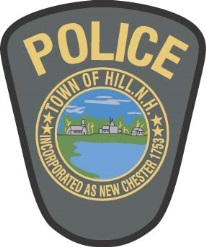 Post Office Box 146 •Hill, New Hampshire 03243-0146603-934-3949 (24 Hr.) •603-934-6437 (Admin) •603-934-0122 (Fax)VACANT HOUSE CHECK INFORMATION FORMDate: 					Resident's Name: 					Address to be checked: 										Date Leaving:   					Date Returning: 				Location of lights left on: 										Are Lights on a Timer:   Yes		NoCar(s) left in Garage:	     Yes		NoCar(s) left in Yard:          Yes             NoDescription:  										 										 										 											Does anyone have keys?   Yes          NoName and number to reach person(s) with keys:  																						Person and number to call in case of emergency:  								Anyone watering plants or feeding animals? Yes    NoName and vehicle description: 										Anyone else checking premises?   Yes   NoName and vehicle description: 																								Date in Office: 					 Received by: 				Time: 		